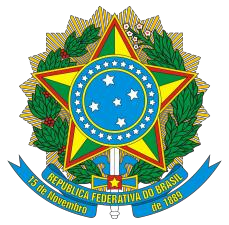 MINISTÉRIO DA EDUCAÇÃO                              SECRETARIA DE EDUCAÇÃO PROFISSIONAL E TECNOLÓGICA                               INSTITUTO FEDERAL DE EDUCAÇÃO, CIÊNCIA E TECNOLOGIA DE MINAS GERAIS                                                                                         CAMPUS OURO PRETORua Pandiá Calógeras, nº 898, Bairro Bauxita, Ouro Preto, CEP 35400-000, Estado de Minas GeraisANEXO XII
PROPONENTE – CRITÉRIOS PARA AVALIAÇÃO DO CURRÍCULO ATENÇÃO: O proponente deve preencher o campo Pretendido, considerando os valores expressos na tabela. O campo “VALIDADO” deve ser preenchido pela Comissão de Avaliação.ITEMVALORPRETENDIDOVALIDADOFormação AcadêmicaMáximo 9Máximo 9Máximo9Doutorado (9), Mestrado (6) ou Especialização (3) 9Experiência em OrientaçãoMáximo 15Máximo15Máximo15Orientação de tese de doutorado concluída3,00/   orientaçãoOrientação de dissertação de mestrado concluída2,00/   orientaçãoOrientação de monografia Lato Sensu concluída0,75/ monografiaOrientação de monografia final do curso de graduação concluída0,50/ monografiaOrientação de bolsista de programa institucional (ensino, pesquisa, extensão, monitoria) concluída0,30/     orientaçãoProdução Técnica e Científica e Participação em EventosMáximo 6Máximo6Máximo6Participação em banca examinadora de concurso0,15/          bancaParticipação em banca examinadora de defesa em programas de pós-graduação Stricto Sensu0.50/          bancaParticipação em banca examinadora de defesa de monografia de especialização Lato Sensu0,30/           bancaParticipação em banca examinadora de TCC (graduação)0,10/          bancaLivro publicado na área da educação ou ensino e/ou áreas afins1,50/            livroCapítulo de livro na área da educação ou ensino e/ou áreas afins0,30/       capítuloArtigo completo publicado em periódico indexado0,30/    publicaçãoTrabalho premiado na área da educação ou ensino0,15/      trabalhoConferência ou palestra ministrada em congresso, simpósio, seminário ou encontro0,15/  participaçãoArtigo ou resumo expandido publicado em anais de congressos nacionais ou internacionais0,15/        resumoParecerista em periódico ou eventos internacionais e/ou nacional0,75/      periódicoTOTAL30